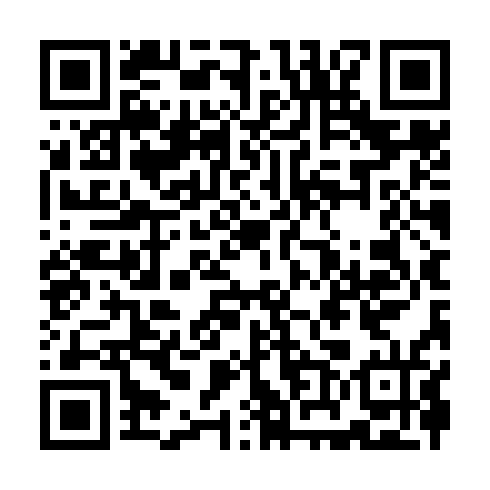 Ramadan times for Kolwezi, Democratic Republic CongoMon 11 Mar 2024 - Wed 10 Apr 2024High Latitude Method: NonePrayer Calculation Method: Muslim World LeagueAsar Calculation Method: ShafiPrayer times provided by https://www.salahtimes.comDateDayFajrSuhurSunriseDhuhrAsrIftarMaghribIsha11Mon4:124:125:2211:282:415:345:346:4012Tue4:124:125:2211:282:415:335:336:3913Wed4:124:125:2211:272:425:335:336:3914Thu4:124:125:2211:272:425:325:326:3815Fri4:124:125:2211:272:425:325:326:3816Sat4:124:125:2211:272:425:315:316:3717Sun4:124:125:2211:262:425:305:306:3618Mon4:124:125:2211:262:425:305:306:3619Tue4:124:125:2211:262:425:295:296:3520Wed4:124:125:2211:252:425:295:296:3421Thu4:124:125:2211:252:425:285:286:3422Fri4:124:125:2211:252:425:275:276:3323Sat4:124:125:2211:252:425:275:276:3324Sun4:124:125:2211:242:425:265:266:3225Mon4:124:125:2211:242:425:265:266:3126Tue4:124:125:2211:242:425:255:256:3127Wed4:124:125:2211:232:425:245:246:3028Thu4:124:125:2211:232:425:245:246:3029Fri4:124:125:2211:232:415:235:236:2930Sat4:124:125:2211:222:415:235:236:2931Sun4:124:125:2211:222:415:225:226:281Mon4:124:125:2211:222:415:215:216:272Tue4:124:125:2211:222:415:215:216:273Wed4:124:125:2211:212:415:205:206:264Thu4:124:125:2211:212:415:205:206:265Fri4:124:125:2211:212:415:195:196:256Sat4:124:125:2211:202:405:195:196:257Sun4:124:125:2211:202:405:185:186:248Mon4:124:125:2211:202:405:175:176:249Tue4:124:125:2211:202:405:175:176:2310Wed4:124:125:2211:192:405:165:166:23